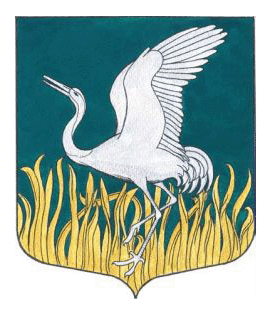 ЛЕНИНГРАДСКАЯ ОБЛАСТЬЛУЖСКИЙ МУНИЦИПАЛЬНЫЙ РАЙОНСОВЕТ ДЕПУТАТОВМШИНСКОГО СЕЛЬСКОГО ПОСЕЛЕНИЯчетвертого созыва РЕШЕНИЕ                                                                     От 25 февраля  2022 года                              № 144Об отчете главы Мшинского сельского поселенияо результатах своей деятельности и об итогах социально-экономического развития Мшинского сельского поселенияза 2021 год.На основании  статей 36, 37 Федерального закона от 06.10.2003 года  № 131-ФЗ «Об общих принципах организации местного самоуправления в Российской Федерации», Устава Мшинского сельского поселения, заслушав и обсудив ежегодные отчеты главы Мшинского сельского поселения Алексеева В.В. о результатах своей деятельности, главы администрации Мшинского сельского поселения Медведевой О.А. об итогах социально-экономического развития за 2021 год, совет депутатов Мшинского сельского поселения  РЕШИЛ:Принять к сведению отчет главы Мшинского сельского поселения Алексеева В.В.Признать удовлетворительной деятельность главы Мшинского сельского поселения за 2021год в обеспечении осуществления органами местного самоуправления полномочий по вопросам местного значения и отдельных государственных полномочий.Принять к сведению отчет по итогам социально-экономического развития Мшинского сельского поселения за 2021 год.Настоящее решение подлежит обнародованию, размещению на официальном сайте Мшинского сельского поселения в сети Интернет мшинское.рф.Глава Мшинского сельского поселения,Исполняющий полномочия председателяСовета депутатов                                                                                                В. В. Алексеев